Spring Daffodil Drawings, Grade 4/5Steps:Watch the You Tube video at least twice.  Scroll through the gallery of daffodil paintings I have provided at least twice and make some observations about how each artist has chosen to depict their flowers.  Which art element do they seem to be most focused on?  Line, Shape, Color, Space? Are they impressionistic or photorealistic?Using a blank piece of practice paper, use the step by step tutorial and what you learned from the video to work your way through drawing at least 3 practice daffodils.When you feel ready, get a fresh piece of paper and begin your “final” drawing.  First draw a horizontal horizon line across your paper if you are putting your daffodils in a field, or a horizontal line showing where the table lines up against the wall (like we did with van Gogh’s “sunflowers” and “irises”) if you are drawing sunflowers in a vase, a still life arrangementThink about the element of Space as you decide where to place your flowers.  Flowers in the Foreground will be large and flowers in the background will be small.Once you are happy with your drawing, outline everything with a black marker, if you have one. Add color to your drawings with whatever medium you have to work with at home.  Water color paints, colored pencils, crayons or markers.Send me a picture of your finished work and I will post it on our blog!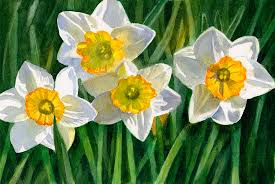 